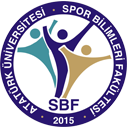                                ATATÜRK  ÜNİVERSİTESİ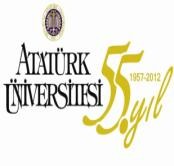                           SPOR BİLİMLERİ FAKÜLTESİ   DEKANLIĞINAMazeret Sınavı Başvuru DilekçesiAşağıda belirttiğim ders/derslerden ekte belirtilen* mazeretim nedeniyle mazeret sınavına girmek istiyorum.Gereğinin yapılmasını arz ederim.İmza: Tarih:*Eklenecek Belge/Belgeler: 1-  Mazeretini gösterir belge.KİMLİK BİLGİLERİ (Tüm alanları doldurunuz)KİMLİK BİLGİLERİ (Tüm alanları doldurunuz)Adı ve SoyadıÖğrenci NoBölümüTelefonAdrese-postaBAŞVURU YAPILAN DERS/DERSLERİNBAŞVURU YAPILAN DERS/DERSLERİNBAŞVURU YAPILAN DERS/DERSLERİNKODUADISINAVININ YAPILDIĞI TARİHİLGİLİ YÖNETMELİK MADDELERİATATÜRK ÜNİVERSİTESİ ÖN LİSANS VE LİSANS EĞİTİM-ÖĞRETİM VE SINAV YÖNETMELİĞİ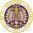 MADDE 20 (7)/g - Mazeret Sınavı: İlgili yönetim kurulunca kabul edilen haklı ve geçerli bir nedenden dolayı ara sınavlara ve  yarıyıl/yıl  sonu sınavlarına katılamayan öğrenciler için açılan sınavlardır. Mazeretleri ilgili yönetim kurullarınca  kabul  edilen  öğrenciler  s ınav haklarını ilgiliyönetim  kurullarınca  belirlenen  tarihler  arasında  kullanır.  Bütünleme  sınavı  uygulaması  olan  birimlerde yarıyıl/yıl  sonu  sınavları içinMADDE 32 -   (1) Haklı ve geçerli bir  sebeple mazeret beyan  eden  öğrenciler, mazeretlerinin bitiş tarihinden  itibaren  en geç beş iş   günüiçinde ilgili dekanlığa/müdürlüğebaşvurmak zorundadır. Bu süre içerisinde bildirilmeyen mazeretler kabul edilmez.